Zadavatel:		CPA Delfín, příspěvková organizace			Slovácké náměstí 2377, Uherský Brod			IČ: 71177108				Zastoupeno: Mgr. Vlastimil Šmíd, ředitelVÝMĚNA OSVĚTLENÍ NA STADIONU LAPAČTyp veřejné zakázky:	veřejná zakázka malého rozsahu, JOSEPHINA elektronické podání nabídky1. Ivan Láska2. Mgr. Vlastimil Šmíd3. Bc. Patrik NovákVšichni přítomní členové komise stvrzují svým podpisem prohlášení o střetu zájmů – viz Čestné prohlášení.Lhůta pro podání nabídek byla do: 			03.11.2023 v 09:00 hodin následně byly nabídky elektronicky zpřístupněny – otevřeny administrátorkou veřejných zakázek. Všechny nabídky byly podány v elektronické podobě.Zadavatel do konce lhůty pro podání nabídek přijal:	2 nabídkyPředpokládaná hodnota veřejné zakázky:		1.500.000 Kč bez DPHI. Nabídky doručené/stažené ve lhůtě pro podání nabídekID Stav Čas podání/stažení Název účastníka IČO Autenticita Seriové číslo Vydavatel Manipulace127554 podaná 01.11.2023 08:24:22 SPORT Construction a.s. 27752771 - - - Nebyla127683 podaná 02.11.2023 13:31:30 Abatec CZ, s.r.o. 25522884 - - - NebylaCelkový počet nabídek podaných ve lhůtě pro podání nabídek: 2Dle zákona č. 134/2016 Sb., o zadávání veřejných zakázek je možné otočit proces posouzení a hodnocení nabídek. Zadavatel má možnost nejdříve hodnotit nabídky a až poté přistoupit k posouzení nabídek Zadavatel tento postup analogicky použije u posouzení a hodnocení této veřejné zakázky malého rozsahu, tzn. po hodnocení nabídek bude posuzovat pouze nabídku prvního účastníka s nejlepším hodnocením ekonomické výhodnosti.Popis hodnocení údajů z nabídek:Základním kritériem pro zadání veřejné zakázky malého rozsahu je ekonomická výhodnost, konkrétně nejnižší nabídková cena. Aspekty odpovědného zadávání nejsou předmětem hodnocení.Popis srovnání hodnot získaných při hodnocení:Číselně vyjádřitelné hodnoty ve formě nabídkové ceny byly srovnávány od nejnižší nabídkové ceny až po nejvyšší nabídkovou cenu v částce bez DPH.  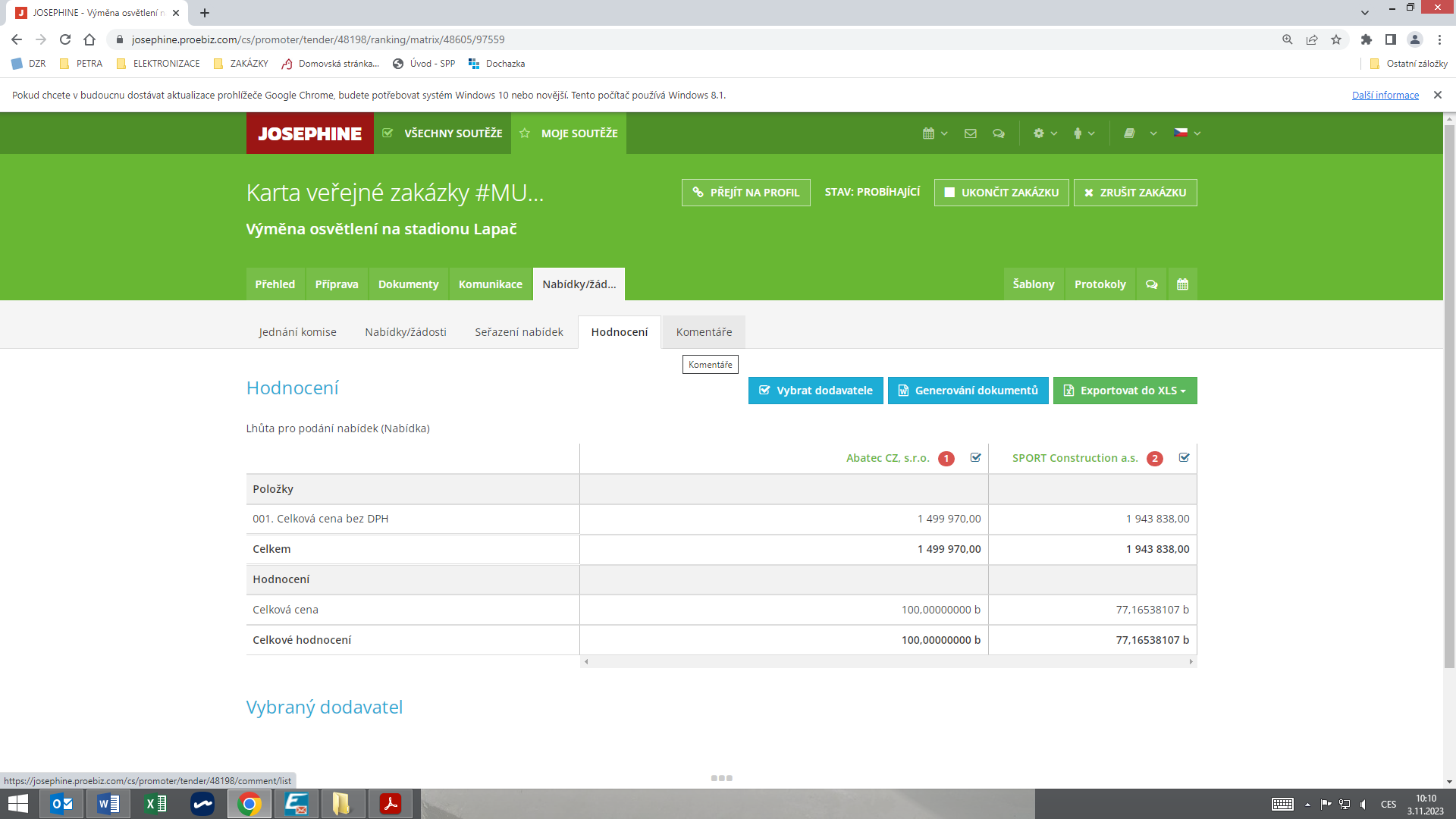 Seznam dokladů, které zadavatel požadoval prokázat:Základní způsobilost, Profesní způsobilost, Technická kvalifikace, Smlouva o dílo, Krycí list, VV, doklad o zaplacení jistotyVítězným dodavatelem byl komisí pro posouzení a hodnocení nabídek ustanoven dodavatel, jemuž bude přidělena zakázka na základě usnesení Rady města.V Uherském Brodě dne 07.11.2023Nabídka č. 1Obchodní jméno:SPORT Construction a.s.Sídlo:Újezd 450/40, Malá Strana, 118 00  Praha 1IČ:27752771Údaje týkající se číselně vyjádřitelným kritériím hodnocení:1.943.838 Kč bez DPHNabídka č. 2Obchodní jméno:Abatec CZ, s.r.o.Sídlo:Karásek 2282/1I, 621 00  Brno ŘečkoviceIČ:25522884Údaje týkající se číselně vyjádřitelným kritériím hodnocení:1.499.970 Kč bez DPHNabídka č. 1SPORT Construction a.s.Nabídka č. 2Abatec CZ, s.r.o.Nabídka č. 1Obchodní jméno:SPORT Construction a.s.Sídlo:Újezd 450/40, Malá Strana, 118 00  Praha 1IČ:27752771Základní způsobilost:neposuzovánoProfesní způsobilost:neposuzovánoTechnická kvalifikace:neposuzovánoOstatní požadavky zadavatele:neposuzovánoKomise nabídku vyřadila:NEDůvod vyřazení nabídky:-Nabídka č. 2Obchodní jméno:Abatec CZ, s.r.o.Sídlo:Karásek 2282/1I, 621 00  Brno ŘečkoviceIČ:25522884Základní způsobilost:ANOProfesní způsobilost:ANOTechnická kvalifikace:ANOOstatní požadavky zadavatele:ANOKomise nabídku vyřadila:NEDůvod vyřazení nabídky:-Podaná nabídka č.:2.Obchodní jméno:Abatec CZ, s.r.o.Hodnocené údaje:1.499.970 Kč bez DPHČlenové komise:Členové komise:Podpisy:1.Ivan Láska2.Mgr. Vlastimil Šmíd3.Bc. Patrik Novák